                МІНІСТЭРСТВА  АДУКАЦЫІ  РЭСПУБЛІКІ  БЕЛАРУСЬ              АДДЗЕЛ АДУКАЦЫІ ЛЕНІНСКАГА РАЁНА Г.ГРОДНА                    ДЗЯРЖАЎНАЯ  ЎСТАНОВА  АДУКАЦЫІ                                “СЯРЭДНЯЯ  ШКОЛА  №22  Г.ГРОДНА”ПЛАН-КАНСПЕКТФАКУЛЬТАТЫЎНЫХ ЗАНЯТКАЎПРАВАПІС ГАЛОСНЫХ Э, Е, А, Ы  Ў ЗАПАЗЫЧАНЫХ СЛОВАХ Настаўнік беларускай мовы            і  літаратуры І катэгорыіГрэцкая Таццяна ІванаўнаГродна  2020     М э т а:   узнавiць  веды вучняў аб правапiсе галосных  э,  е,  а,  ы   ў         запазычаных  словах;  спрыяць пашырэнню слоўнікавага запасу; удасканальваць уменні і навыкі працы са слоўнікамі іншамоўных слоў; развіваць  творчыя здольнасці вучняў.Ф о р м а  п р а в я д з е н н я: практыкум.А б с т а ля в а н н е: камп’ютары, слоўнікі, прэзентацыя.                                          Х о д  з а н я т к а ўІ. Арганізацыйны момант.ІІ. Пастаноўка тэмы і мэты .ІІІ. Размінка. Паўтарэнне: галосныя літары і гукі беларускай мовы. 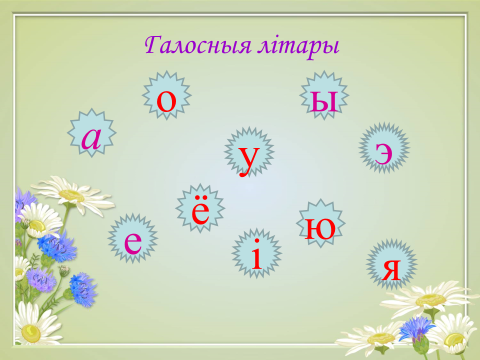 ІV. Узнаўленне тэарэтычных звестак пра запазычаныя словы. Праца з тлумачальнымі слоўнікамі.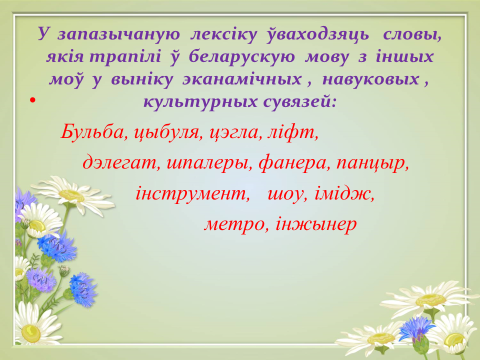 Адказы вучняў. Практыкум. Выкананне задання.  Праца з тлумачальнымі слоўнікамі.  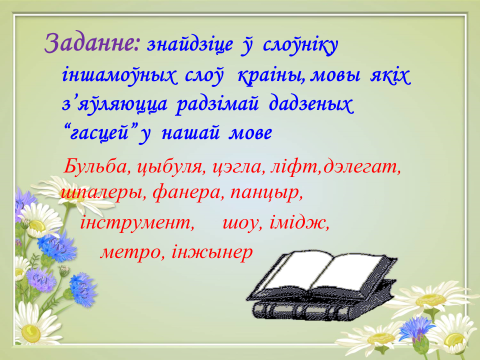 Праверка, аналіз выканання.Бульба - польскаяЦыбуля - польская Цэгла - польская Ліфт - англiйская Дэлегат - лацiнская Шпалеры - немецкая Фанера - немецкая Панцыр - немецкая  Інструмент - лацiнская   Шоу - англiйская  Імідж - англiйская   Метро – французкая        Інжынер - польскаяV. Знаёмства з тыповымі  асаблівасцямі для запазычаных слоў : пачатковыя гукі [o], [э ], а таксама гук [у] ў націскным становішчы:     ода, офіс, эканоміка, экскурсія, унікум, урна;гук [ф] : фраза, фронт, фунт, фанера;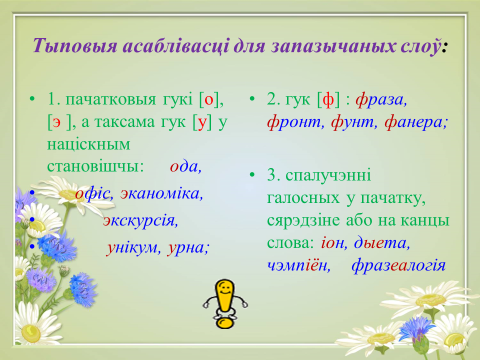       3)  спалучэнні галосных у пачатку, сярэдзіне або на канцы слова: іон,         дыета,  чэмпіён,    фразеалогія         4)  неўласцівыя беларускай мове спалучэнні зычных у корані: суфікс,         эліпс,  шланг,  штаб, шпіль    5)  канцавыя спалучэнні інг (ынг), ум, ус, цыя: маркетынг,           спінінг,    прэзідыум, ліноліум, вірус, рэзідэнцыя 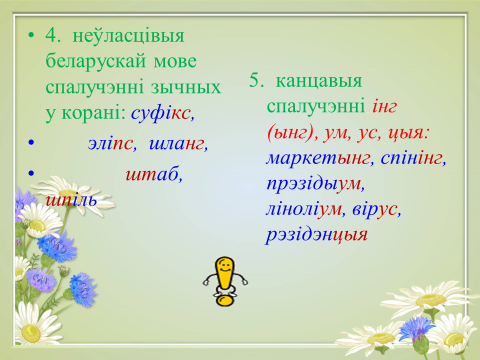        6) На канцы нязменных запазычаных слоў, а таксама ўласных імён і геаграфічных назваў  пішацца:э - пасля зычных , акрамя   л, к     галіфэ, аташэ, купэ, каратэ, шасэ, курарэ,  шымпанзэ,  кафэ, пратэжэ,  рэзюмэ е - пасля зычных         л, к дэфіле , караоке,   рэле, сальта-мартале,  філе, камюніке,   піке .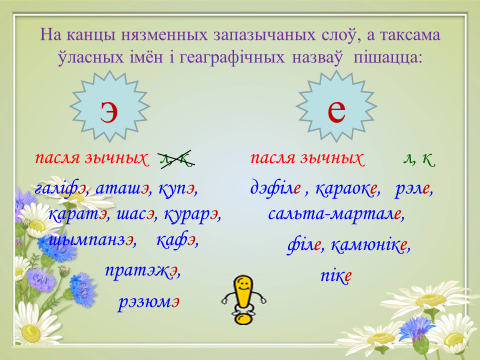 э - пасля губных б, п, м, в, ф , а таксама пасля з, с, н пішацца згодна з беларускім літаратурным вымаўленнем , якое залежыць ад вымаўлення ў той мове, з якой слова запазычанаінтэрнэт,  маянэз, сурвэтка, тунэль, экзэмпляр, сэрвіс, капэла   газета,  менеджмент,  нерв, парламент,    перспектыва, сервіз       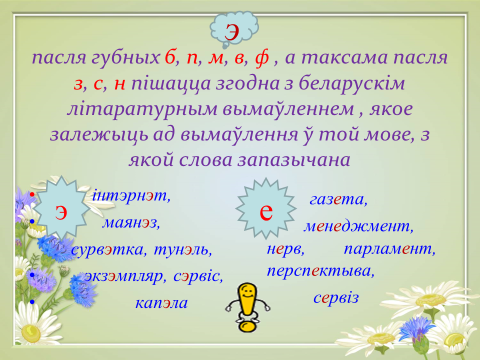 7) На канцы запазычаных слоў пішацца-аль, -ар  ва ўсіх агульных назоўніках альма-матар,  камп’ютар, бухгалтар, вінчэстар,  менеджар, рэпетытар,  шніцаль, ордар,  світар ,-эль, -эр  ва ўласных імёнах рака Одэр, Гары Потар, планета Юпітэр, доктар Шрэдэр, сэр Рочыстэр, погляды Шапенгаўэра,  музыка Рыхтэра, вядомы Таўэр 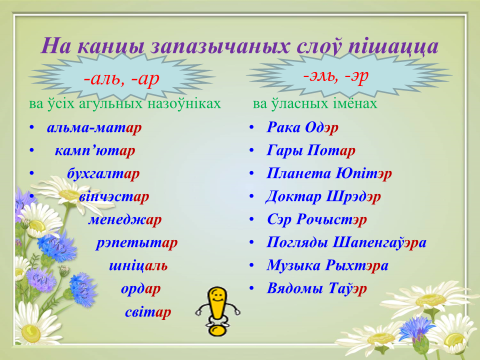 Практыкум. Выкананне задання. Устаўце прапушчаныя літары . Камп’ют...р,  экз…мпляр, ч…м…дан, р…спубліка,  Піт…р,                               ц…нтр..льны,    х…р…ктар,  світ…р,  лід…р, фламаст…р,  шніц…ль,                  пэйдж…р,  старт…р,  Юпіт…р,  Шапенгаў…р, скут…р, Манчэст…р       Узаемаправерка выкананага заданя.        Камп’ютар,   экзэмпляр, чамадан, рэспубліка,  Пітэр,                                    цэнтральны,   характар,  світар,  лідар,  фламастар,   шніцаль,                  пэйджар,  стартар,  Юпітэр,  Шапенгаўэр,  скутар,  МанчэстэрУ сярэдзіне слова спалучэнні 
-эль, -эр захоўваюцца і ў агульных назоўнікаўбатэрфляй,  брудэршафт,    ватэрпола, гардэроб,  гендэрны,  пастэрызаваны 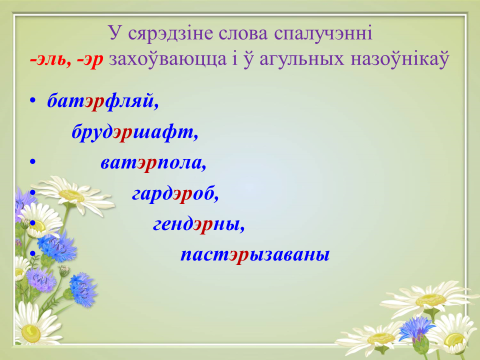 У невялікай колькасці запазычаных слоў на месцы этымалагічнага(гістарычнага, спрадвечнага) э  пішуцца літары а або ыа - адрас,     аранжавы,     бухгалтар,  далікатны,   літара,  характар,            інтарэс,   аранжарэя,     сакратар,       галантарэя ы - арышт,  брызент, інжынер, почырк,    трывога,  цырымонія, хрыбет,     канцылярыя,  рысора 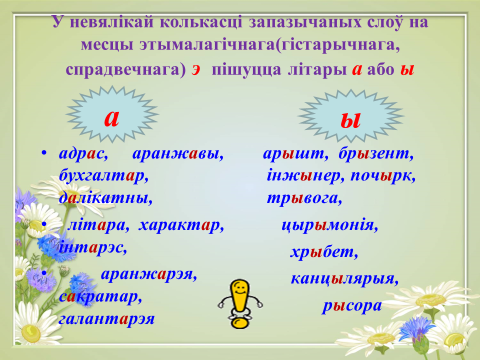 Літара э не пад націскам захоўваецца:      У  пачатку  іншамоўных слоў – экзамен,  экзотыка,  экспертыза, элегантны, элемент, эмоцыя     У сярэдзіне іншамоўных слоў пасля зацвярдзелых     і   д, т – агрэсіўны,  антрэсоль, дэбют,  прэзідэнт, рэжысёр, рэкорд.  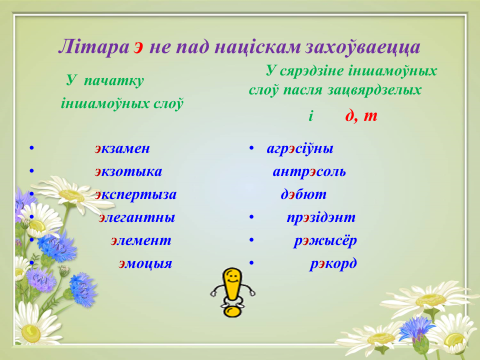   VІ .    Фізкультхвілінка.  VІІ.   Практыкум. Выкананне задання .
                 1.Складзіце тэкст, ужываючы не менш за дзесяць іншамоўных слоў,  вызначце яго тып і стыль.                 2. Праверка, аналіз выканання задання .VІІІ.   Рэфлексія. Вызначце свой настрой на занятках. Спіс выкарыстаных крыніц :Г.М.Валочка, Г.М.,Зелянко, В.У., Бурак,I.Л., Беларуская мова.Практыкум па арфаграфii i пунктуацыi беларускай мовы. 10-11 класы. Дапаможнік для вучняў/ Г.М.Валочка, В.У.Зелянко, I.Л.Бурак.- Мінск : Нацыянальны Iнстытут Адукацыi, 2010.-201 с Валочка, Г.М.,Зелянко, В.У., Бурак,I.Л., Практыкум па арфаграфii i пунктуацыi беларускай мовы. 10-11 класы. Вучэбна-метадычны комплекс/ Г.М.Валочка, В.У.Зелянко, I.Л.Бурак.- Мінск : Нацыянальны Iнстытут Адукацыi, 2010.-287 сЦыбульская,С.І. ,Хуткая арфаграфічная дапамога. Правілы і выключэнні/С.І. Цыбульская.- Мінск : Сэр-Вит, 2013.- 159 с http://mp.minsk.edu.by  http://klass.by/belmova.html http://msmag.blog.tut.by